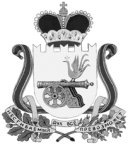 СОВЕТ ДЕПУТАТОВ ВЯЗЕМСКОГО ГОРОДСКОГО ПОСЕЛЕНИЯВЯЗЕМСКОГО РАЙОНА СМОЛЕНСКОЙ ОБЛАСТИРЕШЕНИЕот 15.04.2014  № 32 В соответствии с Бюджетным кодексом Российской Федерации, с подпунктом 2 пункта 2 статьи 22 Устава Вяземского городского поселения Вяземского района Смоленской области, рассмотрев обращение И.п. Главы Администрации Вяземского городского поселения Вяземского района Смоленской области от 10.04.2014 № 657/01-02-06, Совет депутатов Вяземского городского поселения Вяземского района Смоленской областиРЕШИЛ:Внести в решение Совета депутатов Вяземского городского поселения Вяземского района Смоленской области от 27.12.2013 № 119 «О бюджете Вяземского городского поселения Вяземского района Смоленской области на 2014 год и плановый период 2015 и 2016 годов» (в редакции решения Совета депутатов Вяземского городского поселения Вяземского района Смоленской области от 18.03.2014 № 17) следующие изменения:1. Пункт 1.1. изложить в следующей редакции: «1. Общий объем доходов бюджета поселения в сумме 205 080,3 тыс. рублей, в том числе объём безвозмездных поступлений в сумме 31 536,5 тыс. рублей, из которых объем получаемых межбюджетных трансфертов в сумме 31 536,5 тыс. рублей;».2. Пункт 1.2 изложить в следующей редакции: «1.2. Общий объем расходов бюджета поселения в сумме 229 081,5 тыс. рублей;».3. Второй абзац пункта 16 изложить в следующей редакции: « - на 2014 год в сумме 3 088,0 тыс. рублей, что составляет 1,3 % от общих расходов бюджета поселения;».4. Второй абзац пункта 19 изложить в следующей редакции: « - на 2014 год в сумме 1 397,5 тыс. рублей, что составляет 0,6 процента от общего годового объема расходов бюджета поселения, за исключением объёма расходов, которые осуществляются за счет субвенций, предоставляемых из бюджетов бюджетной системы Российской Федерации и находится в рамках требований статьи 111 Бюджетного кодекса Российской федерации.».5. Приложения 4, 6, 7, 10, 12, 14, 16 изложить в новой редакции (прилагаются).6. Настоящее решение вступает в силу со дня его опубликования.7. Опубликовать настоящее решение в газете «Мой город-Вязьма» и электронном периодическом издании «Мой город – Вязьма.ru» (MGORV.RU).Глава муниципального образованияВяземского городского поселенияВяземского района Смоленской области                                          О.С. ГригорьевО внесении изменений в решениеСовета    депутатов    Вяземскогогородского поселения Вяземскогорайона     Смоленской     областиот 27.12.2013 № 119